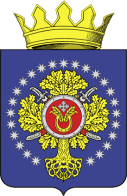 УРЮПИНСКИЙ МУНИЦИПАЛЬНЫЙ РАЙОНВОЛГОГРАДСКОЙ ОБЛАСТИУРЮПИНСКАЯ  РАЙОННАЯ  ДУМАР  Е  Ш  Е  Н  И  Е 29 апреля 2019 года	                 № 59/552О внесении изменений в Положение о Контрольно-счетной палате Урюпинского муниципального района, утвержденное решением Урюпинской районной Думы от 02 мая 2012 года № 37/314        Рассмотрев протест Урюпинского межрайонного прокурора от 08 апреля 2019 года № 8-45-2019 на решение Урюпинской районной Думы от 02 мая 2012 года № 37/314 «Об утверждении в новой редакции Положения о Контрольно-счетной палате Урюпинского муниципального района» (в редакции решения Урюпинской районной Думы от 24 июля 2017 года                  № 40/335 с учетом изменения, внесенного решением от 08 сентября 2017  года № 41/338) о приведении Положения о Контрольно-счетной палате Урюпинского муниципального района в соответствие с Федеральным законом от 07 февраля 2011 года № 6-ФЗ «Об общих принципах организации и деятельности контрольно-счетных органов субъектов Российской Федерации и муниципальных образований» (в редакции Федеральных законов от 02 июля 2013 г. № 185-ФЗ, от 04 марта 2014 г. № 23-ФЗ, от 03 апреля 2017 г. № 64-ФЗ, от 27 декабря 2018 г. № 559-ФЗ, от 27 декабря 2018 г. № 566-ФЗ), Урюпинская районная Дума РЕШИЛА:        1. Внести в Положение о Контрольно-счетной палате Урюпинского муниципального района,         1.1. В статье 6:        1) часть 2 дополнить пунктом 5 следующего содержания:        «5) наличия оснований, предусмотренных частью 3 настоящей статьи.»;        2) часть 3 изложить в следующей редакции:        «3. Гражданин, замещающий должность председателя Контрольно-счетной палаты, не может состоять в близком родстве или свойстве (родители, супруги, дети, братья, сестры, а также братья, сестры, родители, дети супругов и супруги детей) с председателем Урюпинской районной Думы, главой Урюпинского муниципального района, руководителями судебных и правоохранительных органов, расположенных на территории Урюпинского муниципального района и территории городского округа город Урюпинск Волгоградской области.»;        3) часть 5 изложить в следующей редакции:        «5. Председатель Контрольно-счетной палаты, а также лица, претендующие на замещение указанной должности, обязаны представлять сведения о своих доходах, об имуществе и обязательствах имущественного характера, а также о доходах, об имуществе и обязательствах имущественного характера своих супруги (супруга) и несовершеннолетних детей в порядке, установленном нормативными правовыми актами Российской Федерации, Волгоградской области, муниципальными нормативными правовыми актами.»;        1.2. Часть 5 статьи 7 дополнить пунктом 8 следующего содержания:        «8) несоблюдения ограничений, запретов, неисполнения обязанностей, которые установлены Федеральным законом от 25 декабря 2008 года № 273-ФЗ «О противодействии коррупции», Федеральным законом от 3 декабря 2012 года № 230-ФЗ «О контроле за соответствием расходов лиц, замещающих государственные должности, и иных лиц их доходам», Федеральным законом от 7 мая 2013 года № 79-ФЗ «О запрете отдельным категориям лиц открывать и иметь счета (вклады), хранить наличные денежные средства и ценности в иностранных банках, расположенных за пределами территории Российской Федерации, владеть и (или) пользоваться иностранными финансовыми инструментами».».        2. Председателю Контрольно-счетной палаты Урюпинского муниципального района С.Н. Александровой обеспечить совершение необходимых юридических действий, связанных с регистрацией настоящих изменений в налоговом органе, для чего предоставить ей право подписи и подачи всех необходимых документов и заявлений, а также совершение иных действий и формальностей, связанных с выполнением настоящего решения.».          3. Настоящее решение вступает в силу после его опубликования в информационном бюллетене администрации Урюпинского муниципального района «Районные ведомости».        4. Направить настоящее решение главе Урюпинского муниципального района для подписания и опубликования в установленном порядке.              Председатель                                                     ГлаваУрюпинской районной Думы         Урюпинского муниципального района                         Т.Е. Матыкина                                                       А.И. Феронов